Цель работы уполномоченного в школе:1. Формирование правового пространства;2. Обеспечение и защита прав и законных интересов участников образовательного процесса: обучающийся, родитель, учитель, воспитатель, администрация;3. Разрешение конфликтных ситуаций в учреждении с участниками образовательного процесса.Основные направления деятельности уполномоченного :1. Совершенствовать систему правового и психологического сопровождения образовательного процесса в школе.2. Активизировать деятельность ученического и родительского сообщества.3. Продолжить просветительскую деятельность среди всех участников образовательного Приоритетным направлением деятельности Уполномоченного является защита правЗадачи:1. Оказывать социально-педагогическую поддержку детям, имеющим проблемы в обучении, трудности в общении, адаптации.2. Способствовать успешной социализации опекаемых детей и детей с ограниченными возможностями.3. Выявление социальных и личностных проблем обучающихся, их родителей и педагогов.4. Формирование у обучающихся  способности к самоопределению, саморазвитию, развитию личностных и интеллектуальных ресурсов.5. Повышать правовую грамотность учащихся; включать учащихся в социально-значимую деятельность.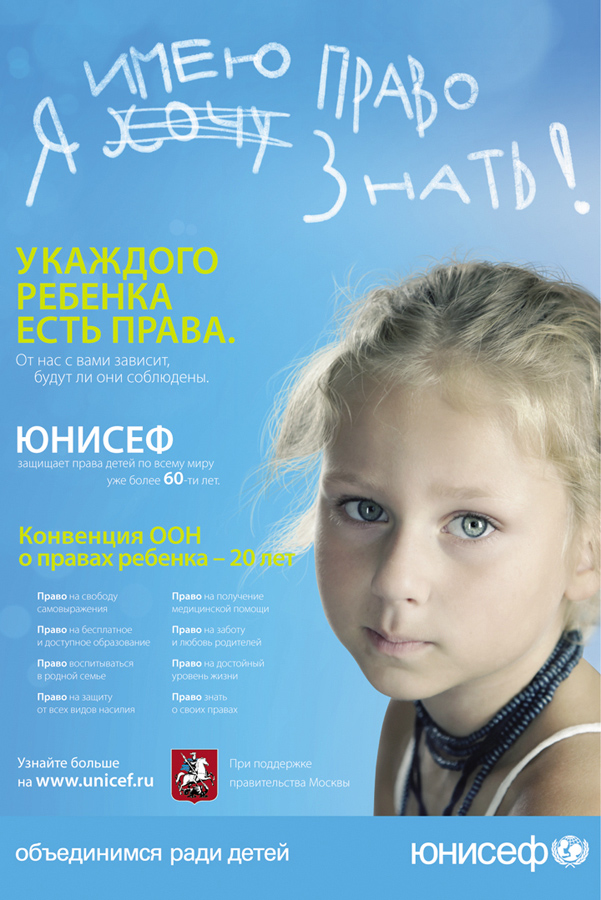 6. Организация системы профилактических мер по предупреждению отклоняющегося поведения детей.7. оказывать консультативную помощь родителям и повышать их педагогическую компетентность в вопросах воспитания и в решении социально-педагогических проблем ребёнка.8. Способствовать формированию у ребёнка потребности в ведении здорового образа жизни.Приоритетным направлением в деятельности Уполномоченного является защита прав несовершеннолетних участников образовательного процесса.Уполномоченный по защите прав участников образовательного процесса - это неофициальное лицо, избранное школьным сообществом и утвержденное Управляющим советом), наделяется полномочиями отслеживать соблюдение законных прав и интересов учащихся, учителей и родителей, разбирать конфликтные ситуации,  заниматься правовым воспитанием, образованием и профилактикой нарушения прав всех участников образовательного процесса.Уполномоченный по защите прав участников образовательного процесса в образовательном учреждении – это взрослый участник образовательного процесса, к которому можно обратиться: - если считаете, что Ваши права или  права Вашего ребенка нарушены как участника образовательного процесса; - если возникло недопонимание между Вами, Вашим ребенком и учителем, классным руководителем, администрацией школы; - за правовой консультацией (в рамках функционирования школы); - за информацией о существующих нормативных и гигиенических требованиях к организации учебного процесса; - если хотите внести предложения  по усовершенствованию и развитию образовательного учреждения.